VOUME BANGUN RUANG Lengkapi yuk!Volume kubus = 				5. Volume limas segiempat = Volume balok= 		Volume prisma segitiga =			6. Volume Kerucut =  Volume tabung = 				7. Volume Bola Latihan Soal !Tentukan volume bangun ruang di bawah ini!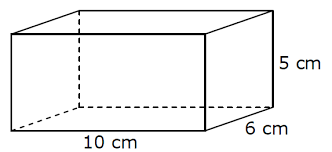      								5. 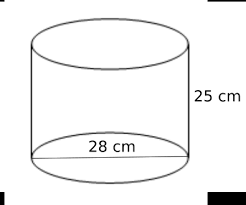 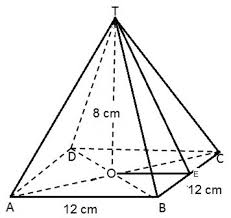 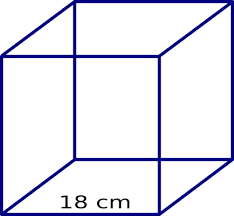     								6. 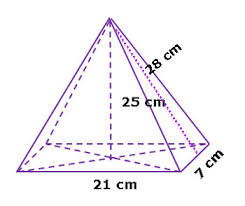    								7. 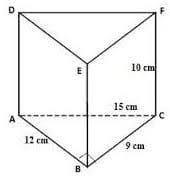       								8.     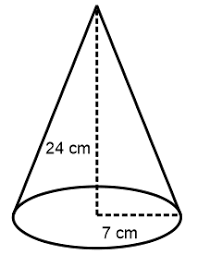 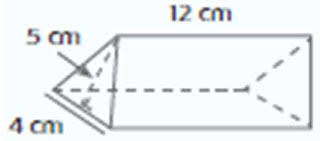 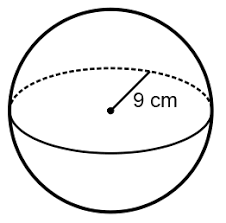 9. 